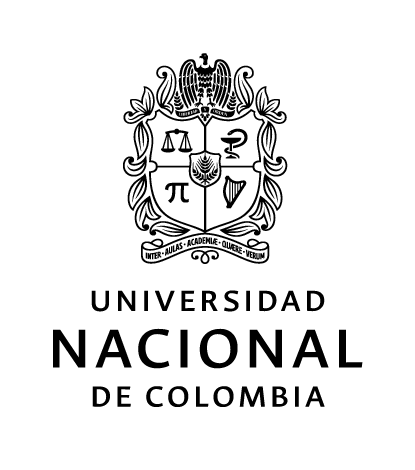 LA SUSCRITA SECRETARIA DE LA FACULTAD DE MEDICINASe permite informar a la Comunidad Estudiantil que en consideración a lo establecido en: El Acuerdo 070 de 2009 del Consejo Superior Universitario, Estatuto General, en sus artículos 1 al 9.La Resolución No.001 del 18 de mayo de 2022 de la Secretaría de Facultad de Medicina “Por la cual se seleccionan los graduandos del periodo 2021-2S de la Facultad de Medicina que pueden aspirar a un cupo de Admisión Automática a un Programa de Posgrado en la Universidad Nacional de Colombia”SE CONVOCA:A los egresados para que radiquen su postulación a un cupo de Admisión Automática, según los requisitos establecidos por el Acuerdo 070 de 2009 del Consejo Superior Universitario, al cual se le aplicará el siguiente cronograma: Los documentos deben ser enumerados y marcados de la siguiente manera: APELLIDO_NOMBRE_Formato Postulación  (informando el o los programas de posgrado a los cuales desea postularse (máximo dos opciones), incluir número de documento de identidad, número telefónico y correo electrónico.APELLIDO_NOMBRE_Resolución XXX (Resolución grado de honor, 10% o Mejor Trabajo de Grado - que le da derecho a postularse)APELLIDO_NOMBRE_Certificado Servicio Social Obligatorio* con fecha de finalización máxima 30 de junio (para los egresados de programas que hayan sido favorecidos por sorteo*) o correo en el cual se le informa que fue exento de prestar el SSO.APELLIDO_NOMBRE_Diploma y Acta de grado de pregradoAPELLIDO_NOMBRE_Copia documento de identidadAPELLIDO_NOMBRE_Calificaciones oficiales de los estudios de Pregrado con el promedio.Bogotá, 20 de mayo de 2022Original firmado por:LILIANA ISABEL NEIRA TORRESSecretaria de Facultad*Se adjunta apartes de la respuesta del Ministerio de Salud, al fallo en segunda instancia de la acción de tutela relacionada con el tema.Publicación de la convocatoria: 20 de mayo de 2022Inscripción y Entrega de Documentos (PDF): Desde el 20 de mayo hasta el 10 de junio de 2.022 de las 8:00 a las 16:00 horas, enviando documentos al correo de la Secretaría Académica de la Facultad de Medicina: secreacad_fmbog@unal.edu.co.Publicación de Resultados: 21 de junio de 2022Entrega de Carta de Aceptación al cupo de Admisión Automática: Hasta el 29 de junio de 2022 de las 8:00 a las 16:00 horas, al correo de la Secretaría Académica: secreacad_fmbog@unal.edu.co.